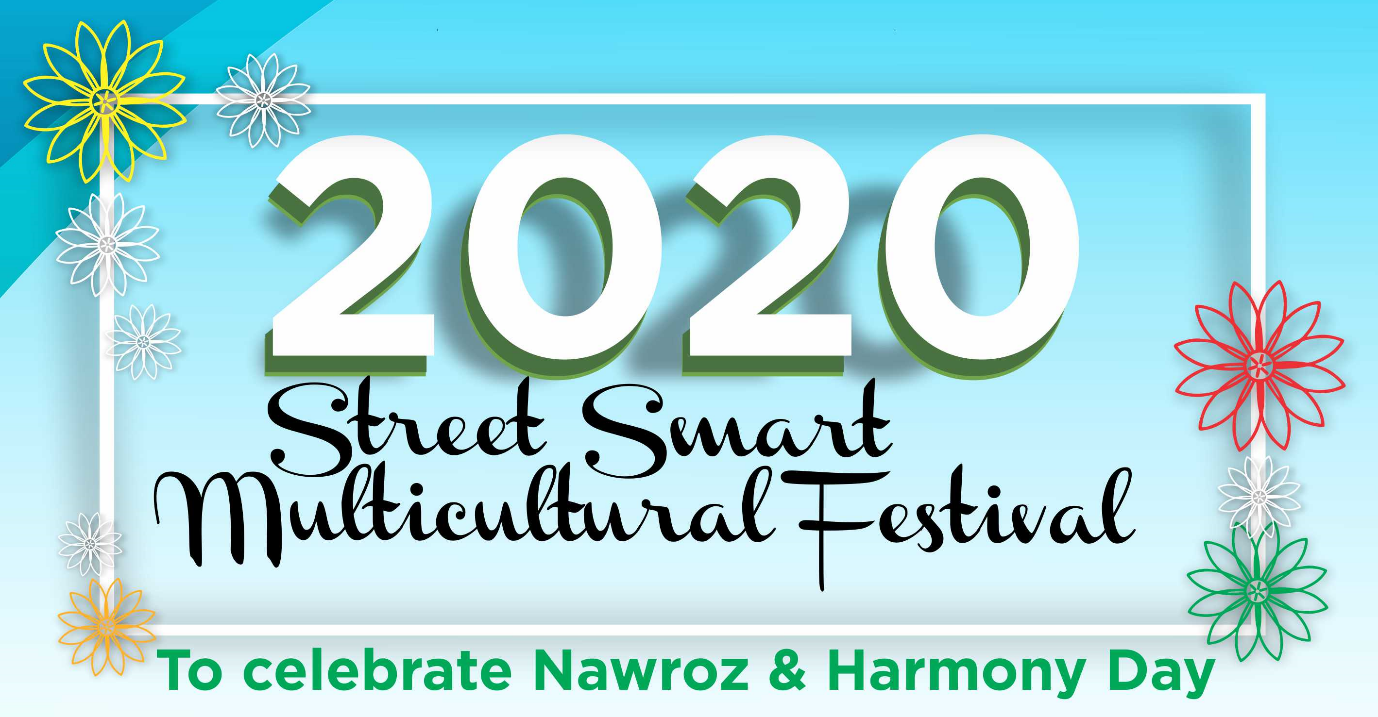 Street Smart Multicultural Festival 2020 – Stall Holder Category Expression of Interest (EOI) FormIf you have any question about this Expression of Interest form or about the festival, please contact the event coordinator Sahar Khajani on 0477921830 / sahar@bmfoundation.com.auOrganisation DetailsOrganisation DetailsOrganisation DetailsOrganisation DetailsOrganisation DetailsOrganisation DetailsOrganisation DetailsOrganisation DetailsOrganisation Details*Organisation Name*Organisation Name*Organisation Name*Organisation Name*Organisation Name*Organisation Name*Organisation Name*Organisation Name*Organisation Name*Name of organisation/group that you want printed in the event program *Name of organisation/group that you want printed in the event program *Name of organisation/group that you want printed in the event program *Name of organisation/group that you want printed in the event program *Name of organisation/group that you want printed in the event program *Name of organisation/group that you want printed in the event program *Name of organisation/group that you want printed in the event program *Name of organisation/group that you want printed in the event program *Name of organisation/group that you want printed in the event program *Ethnicity*Ethnicity*Ethnicity*Ethnicity*Ethnicity*Ethnicity*Ethnicity*Ethnicity*Ethnicity*Country of origin*Country of origin*Country of origin*Country of origin*Country of origin*Country of origin*Country of origin*Country of origin*Country of origin*Organisation’s Postal address*Organisation’s Postal address*Organisation’s Postal address*Organisation’s Postal address*Organisation’s Postal address*Organisation’s Postal address*Organisation’s Postal address*Organisation’s Postal address*Organisation’s Postal addressStreet: Street: Street: Street: Street: Street: Street: Street: Street: Suburb: Suburb: Suburb: State: State: State: State: Post Code: Post Code: Phone: Phone: Phone: Phone: Email:Email:Email:Email:Email:Contact Details – Main contact person for the festivalContact Details – Main contact person for the festivalContact Details – Main contact person for the festivalContact Details – Main contact person for the festivalContact Details – Main contact person for the festivalContact Details – Main contact person for the festivalContact Details – Main contact person for the festivalContact Details – Main contact person for the festivalContact Details – Main contact person for the festival*Title*Title*Title*Title*Title*Title*Title*Title*TitleMrMrsMsMsMsMsMissMissOther*First name*First name*First name*First name*First name*First name*First name*First name*First name*Last name*Last name*Last name*Last name*Last name*Last name*Last name*Last name*Last name*Position title*Position title*Position title*Position title*Position title*Position title*Position title*Position title*Position title*Phone*Phone*Phone*Phone*Phone*Phone*Phone*Phone*Phone*Mobile*Mobile*Mobile*Mobile*Mobile*Mobile*Mobile*Mobile*Mobile*Email address*Email address*Email address*Email address*Email address*Email address*Email address*Email address*Email addressAlternative contact personAlternative contact personAlternative contact personAlternative contact personAlternative contact personAlternative contact personAlternative contact personAlternative contact personAlternative contact person*Title*Title*Title*Title*Title*Title*Title*Title*TitleMrMrsMsMsMsMsMissMissOther*First name*First name*First name*First name*First name*First name*First name*First name*First name*Last name*Last name*Last name*Last name*Last name*Last name*Last name*Last name*Last name*Position title*Position title*Position title*Position title*Position title*Position title*Position title*Position title*Position title*Phone*Phone*Phone*Phone*Phone*Phone*Phone*Phone*Phone*Mobile*Mobile*Mobile*Mobile*Mobile*Mobile*Mobile*Mobile*Mobile*Email address*Email address*Email address*Email address*Email address*Email address*Email address*Email address*Email addressPerformance opportunityPerformance opportunityPerformance opportunityPerformance opportunityPerformance opportunityPerformance opportunityPerformance opportunityPerformance opportunityPerformance opportunity*Please select the option that best describes your stall (you can choose more than one option)*Please select the option that best describes your stall (you can choose more than one option)*Please select the option that best describes your stall (you can choose more than one option)*Please select the option that best describes your stall (you can choose more than one option)*Please select the option that best describes your stall (you can choose more than one option)*Please select the option that best describes your stall (you can choose more than one option)*Please select the option that best describes your stall (you can choose more than one option)*Please select the option that best describes your stall (you can choose more than one option)*Please select the option that best describes your stall (you can choose more than one option)Food and/or business stall Food and/or business stall Food and/or business stall Food and/or business stall Food and/or business stall Food and/or business stall Food and/or business stall Food and/or business stall Food and/or business stall Cultural display stallCultural display stallCultural display stallCultural display stallCultural display stallCultural display stallCultural display stallCultural display stallCultural display stallEducational and informational stallEducational and informational stallEducational and informational stallEducational and informational stallEducational and informational stallEducational and informational stallEducational and informational stallEducational and informational stallEducational and informational stallFor groups and organisations that are expressing their interests to have a food stall, please complete the additional details.*What type of food will you provide? Please provide as much details as possible. (for example, will your food be sweet or savoury, the name of food (if known to ensure we will have a variety of food at this festivalFor groups and organisations that are expressing their interests to have a food stall, please complete the additional details.*What type of food will you provide? Please provide as much details as possible. (for example, will your food be sweet or savoury, the name of food (if known to ensure we will have a variety of food at this festivalFor groups and organisations that are expressing their interests to have a food stall, please complete the additional details.*What type of food will you provide? Please provide as much details as possible. (for example, will your food be sweet or savoury, the name of food (if known to ensure we will have a variety of food at this festivalFor groups and organisations that are expressing their interests to have a food stall, please complete the additional details.*What type of food will you provide? Please provide as much details as possible. (for example, will your food be sweet or savoury, the name of food (if known to ensure we will have a variety of food at this festivalFor groups and organisations that are expressing their interests to have a food stall, please complete the additional details.*What type of food will you provide? Please provide as much details as possible. (for example, will your food be sweet or savoury, the name of food (if known to ensure we will have a variety of food at this festivalFor groups and organisations that are expressing their interests to have a food stall, please complete the additional details.*What type of food will you provide? Please provide as much details as possible. (for example, will your food be sweet or savoury, the name of food (if known to ensure we will have a variety of food at this festivalFor groups and organisations that are expressing their interests to have a food stall, please complete the additional details.*What type of food will you provide? Please provide as much details as possible. (for example, will your food be sweet or savoury, the name of food (if known to ensure we will have a variety of food at this festivalFor groups and organisations that are expressing their interests to have a food stall, please complete the additional details.*What type of food will you provide? Please provide as much details as possible. (for example, will your food be sweet or savoury, the name of food (if known to ensure we will have a variety of food at this festivalFor groups and organisations that are expressing their interests to have a food stall, please complete the additional details.*What type of food will you provide? Please provide as much details as possible. (for example, will your food be sweet or savoury, the name of food (if known to ensure we will have a variety of food at this festival*Do you need to cook or prepare your food on site at this festival?*Do you need to cook or prepare your food on site at this festival?*Do you need to cook or prepare your food on site at this festival?*Do you need to cook or prepare your food on site at this festival?*Do you need to cook or prepare your food on site at this festival?*Do you need to cook or prepare your food on site at this festival?*Do you need to cook or prepare your food on site at this festival?*Do you need to cook or prepare your food on site at this festival?*Do you need to cook or prepare your food on site at this festival? Yes                           Yes                           Yes                           Yes                           Yes                          NoNoNoNo*Will you bring food already prepared?*Will you bring food already prepared?*Will you bring food already prepared?*Will you bring food already prepared?*Will you bring food already prepared?*Will you bring food already prepared?*Will you bring food already prepared?*Will you bring food already prepared?*Will you bring food already prepared?Yes Yes Yes Yes Yes NoNoNoNo*Will you require power?*Will you require power?*Will you require power?*Will you require power?*Will you require power?*Will you require power?*Will you require power?*Will you require power?*Will you require power?YesYesYesYesYesNoNoNoNoFor groups and organisations that are expressing their interests to have a cultural or educational and informational stall, please complete the additional details.For groups and organisations that are expressing their interests to have a cultural or educational and informational stall, please complete the additional details.For groups and organisations that are expressing their interests to have a cultural or educational and informational stall, please complete the additional details.For groups and organisations that are expressing their interests to have a cultural or educational and informational stall, please complete the additional details.For groups and organisations that are expressing their interests to have a cultural or educational and informational stall, please complete the additional details.For groups and organisations that are expressing their interests to have a cultural or educational and informational stall, please complete the additional details.For groups and organisations that are expressing their interests to have a cultural or educational and informational stall, please complete the additional details.For groups and organisations that are expressing their interests to have a cultural or educational and informational stall, please complete the additional details.For groups and organisations that are expressing their interests to have a cultural or educational and informational stall, please complete the additional details.*Please describe what will you provide in your stall?*Please describe what will you provide in your stall?*Please describe what will you provide in your stall?*Please describe what will you provide in your stall?*Please describe what will you provide in your stall?*Please describe what will you provide in your stall?*Please describe what will you provide in your stall?*Please describe what will you provide in your stall?*Please describe what will you provide in your stall?*We will provide a trestle table and 2 chairs for each stall. Do you need to bring any additional furniture/equipment? If so, please provide more information about this extra stuff. *We will provide a trestle table and 2 chairs for each stall. Do you need to bring any additional furniture/equipment? If so, please provide more information about this extra stuff. *We will provide a trestle table and 2 chairs for each stall. Do you need to bring any additional furniture/equipment? If so, please provide more information about this extra stuff. *We will provide a trestle table and 2 chairs for each stall. Do you need to bring any additional furniture/equipment? If so, please provide more information about this extra stuff. *We will provide a trestle table and 2 chairs for each stall. Do you need to bring any additional furniture/equipment? If so, please provide more information about this extra stuff. *We will provide a trestle table and 2 chairs for each stall. Do you need to bring any additional furniture/equipment? If so, please provide more information about this extra stuff. *We will provide a trestle table and 2 chairs for each stall. Do you need to bring any additional furniture/equipment? If so, please provide more information about this extra stuff. *We will provide a trestle table and 2 chairs for each stall. Do you need to bring any additional furniture/equipment? If so, please provide more information about this extra stuff. *We will provide a trestle table and 2 chairs for each stall. Do you need to bring any additional furniture/equipment? If so, please provide more information about this extra stuff. Note: you have to negotiate with the event coordinator if you need to bring additional stuff. All WHS requirement must be met. Note: you have to negotiate with the event coordinator if you need to bring additional stuff. All WHS requirement must be met. Note: you have to negotiate with the event coordinator if you need to bring additional stuff. All WHS requirement must be met. Note: you have to negotiate with the event coordinator if you need to bring additional stuff. All WHS requirement must be met. Note: you have to negotiate with the event coordinator if you need to bring additional stuff. All WHS requirement must be met. Note: you have to negotiate with the event coordinator if you need to bring additional stuff. All WHS requirement must be met. Note: you have to negotiate with the event coordinator if you need to bring additional stuff. All WHS requirement must be met. Note: you have to negotiate with the event coordinator if you need to bring additional stuff. All WHS requirement must be met. Note: you have to negotiate with the event coordinator if you need to bring additional stuff. All WHS requirement must be met. DeclarationDeclarationDeclarationDeclarationDeclarationDeclarationDeclarationDeclarationDeclarationI have read and agreed to the terms and conditions outlined in the 2020 Street Smart Multicultural Festival guideline/factsheetI have read and agreed to the terms and conditions outlined in the 2020 Street Smart Multicultural Festival guideline/factsheetI have read and agreed to the terms and conditions outlined in the 2020 Street Smart Multicultural Festival guideline/factsheetI have read and agreed to the terms and conditions outlined in the 2020 Street Smart Multicultural Festival guideline/factsheetI have read and agreed to the terms and conditions outlined in the 2020 Street Smart Multicultural Festival guideline/factsheetI have read and agreed to the terms and conditions outlined in the 2020 Street Smart Multicultural Festival guideline/factsheetI have read and agreed to the terms and conditions outlined in the 2020 Street Smart Multicultural Festival guideline/factsheetI have read and agreed to the terms and conditions outlined in the 2020 Street Smart Multicultural Festival guideline/factsheetI have read and agreed to the terms and conditions outlined in the 2020 Street Smart Multicultural Festival guideline/factsheetBy submitting this expression of interest (EIO) I declare that:By submitting this expression of interest (EIO) I declare that:By submitting this expression of interest (EIO) I declare that:By submitting this expression of interest (EIO) I declare that:By submitting this expression of interest (EIO) I declare that:By submitting this expression of interest (EIO) I declare that:By submitting this expression of interest (EIO) I declare that:By submitting this expression of interest (EIO) I declare that:By submitting this expression of interest (EIO) I declare that:*The information provided in this form is correct and accurate to the best of my knowledge*The information provided in this form is correct and accurate to the best of my knowledge*The information provided in this form is correct and accurate to the best of my knowledge*The information provided in this form is correct and accurate to the best of my knowledge*The information provided in this form is correct and accurate to the best of my knowledge*The information provided in this form is correct and accurate to the best of my knowledge*The information provided in this form is correct and accurate to the best of my knowledge*The information provided in this form is correct and accurate to the best of my knowledge*The information provided in this form is correct and accurate to the best of my knowledge*I am the authorised person from abovementioned organisation/group to submit the EIO*I am the authorised person from abovementioned organisation/group to submit the EIO*I am the authorised person from abovementioned organisation/group to submit the EIO*I am the authorised person from abovementioned organisation/group to submit the EIO*I am the authorised person from abovementioned organisation/group to submit the EIO*I am the authorised person from abovementioned organisation/group to submit the EIO*I am the authorised person from abovementioned organisation/group to submit the EIO*I am the authorised person from abovementioned organisation/group to submit the EIO*I am the authorised person from abovementioned organisation/group to submit the EIO*I understand that submitting the EIO does not guarantee our participation.  *I understand that submitting the EIO does not guarantee our participation.  *I understand that submitting the EIO does not guarantee our participation.  *I understand that submitting the EIO does not guarantee our participation.  *I understand that submitting the EIO does not guarantee our participation.  *I understand that submitting the EIO does not guarantee our participation.  *I understand that submitting the EIO does not guarantee our participation.  *I understand that submitting the EIO does not guarantee our participation.  *I understand that submitting the EIO does not guarantee our participation.  *Full Name: *Full Name: *Full Name: *Full Name: *Full Name: *Full Name: *Full Name: *Full Name: *Full Name: *Position title: *Position title: *Position title: *Position title: *Position title: *Position title: *Position title: *Position title: *Position title: *Signature: *Signature: *Signature: *Signature: *Signature: *Signature: *Signature: *Signature: *Signature: *Date: *Date: *Date: *Date: *Date: *Date: *Date: *Date: *Date: 